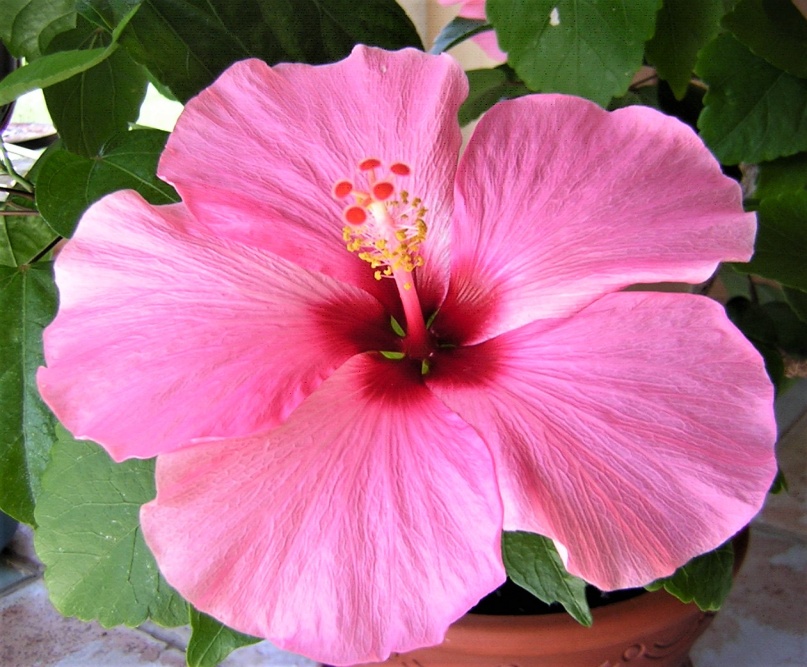 Onbekende kennis over het aardse en hemelse leven van Jezus Christus- Deel 4 -Berichtonderwerpen:Het hemelse plan van verlossingsmissie op aarde wordt nog steeds verkeerd begrepen door mensen die op God gericht zijn.Wat te doen ten aanzien van planeetbewoners die anders denken, zonder hun vrijheid aan te tasten.Hoe gehechtheden en ideeën de vrije hemelse liefdesgeest verhinderen mensen te beschermen en te helpen.Verklarend verzoek van Christus aan de openhartige mensen om aandacht te schenken aan hun energieën en de liefde vooral te beleven onder hen die gelijkgezind zijn.Voortdurend levensopslagproces in de menselijke boven- en onderbewuste geest en in het omhulsel van de zieldeeltjes.Hoe uit deze opslagplaatsen met de oorspronkelijk bestaande hemelse levensinformatie in het zieledeeltje verschillende reacties, zoals woede, of hevige spanningsontladingen ontstaan.Beschrijving over huilen of het vergieten van tranen.Hints voor het classificeren van mediale boodschappen van verschillende herauten op basis van de betekenis en de diepgang van de verklaringen van de wet.Net zo min als de veronderstelling dat de Geest van God ons op het rechte pad leidt, desnoods door lijden en pijn toe te laten, past bij de hemelse barmhartige eigenschap.* * *Vervolg van de boodschap deel 4:Jullie mensen die bereid zijn naar huis terug te keren, ik vraag jullie als jullie hemelse broeder Christus, kijk uit in deze wereld van abnormaliteiten, voortdurende oorlogszuchtige conflicten van gewelddadige mensen met hartschokkende wreedheden, waarin geestelijk misleide mensen en hun zielen al duizenden jaren in angst, afschuw en wanhoop worden gebracht en een hartzeer ervaren dat niet te overtreffen is, zonder dat zij ooit uitzicht hebben op een beter aards leven. De lankmoedige, geestelijk onwetende mensen zijn zich er nog steeds niet van bewust dat dit alles wordt veroorzaakt en beheerst door de onverbeterlijke, geestelijk diep gevallen wezens (mensen en zielen) van de achtergrond, die genadeloos heersen in deze wereld. Zij geloven ten onrechte nog steeds in hun waan en in hun geestelijke gestoordheid - ondanks onze gezamenlijk geslaagde hemelse heilsplan-missie, de verlossing van de schepping meer dan twee millennia geleden - dat het voor hen mogelijk zou zijn door hun veroorzaakte wreedheden in de wereld hun volledig gedegenereerde en machteloze ziel in slechts korte tijd tot zelfvernietiging te brengen, waardoor zij spoedig zouden kunnen slagen in de beoogde vernietiging van de schepping. Hoe zij ooit de vernietiging van de schepping planden en wat zij daar nu nog in deze wereld voor doen, dat heb ik al uitvoerig beschreven in andere boodschappen, daarom herhaal ik deze openbaringsdetails niet meer en vraag om uw begrip.Voorwaar, de bedrieglijke, genadeloze en destructieve aardgebonden zielen sturen de nietsvermoedende mensen, die in hun even lage trilling zijn, bijna als marionetten in lijden en verderf. Ik kan de argeloze mensen niet helpen en hen tegen hen beschermen, omdat zij buiten mijn hemels bereik leven in een zeer lage wereldtrilling. Terwijl jullie hemelse thuiskomers al van mij weten dat deze hemelse verre wereld van misleidingen en afwijkingen voornamelijk geregeerd wordt door duistere zielen zonder energie uit het aardgebonden hiernamaals. Zij wachten in het onzichtbare als hongerige dieren op een gelegenheid om een energieprooi te ziften in menselijke gebeurtenissen. Aangezien zij in het etherische hiernamaals leven zonder besef van tijd, vinden zij het niet erg te wachten tot zij met geweld kunnen doordringen in de zielenaura van de mens, die tijdelijk een lage trilling heeft, dat wil zeggen een negatieve uitstraling. Hun berekening werkt ook uit op het doelloos levende plan van heilswezens, die niet weten hoe belangrijk een dag voor de verfijning van het wezen is voor hen en de ziel op de terugweg naar hun hemelse lichte thuis.Maar de instabiele wereldse mensen worden niet door mijn liefdesgeest aangesproken door een stabiele heraut, maar de geestelijk ontwaakte, goedhartige mensen die met God verbonden zijn en die zich geestelijk ver gewaagd hebben in het innerlijke goddelijke leven van de zuivere hemelse lichtwezens door veredeling van hun onooglijke trekken. Zij zijn hemelse licht- en energiezenders voor de aarde en haar bewoners, en het is achter hen dat de bedrieglijke kwaadaardige zielen uit de zondeval hen zoeken en trachten te verleiden, zodat zij van het innerlijke goddelijke licht worden weggehouden en niet verder komen op het Innerlijke Pad. Ik, Christus, zou de hemelse gelovigen, dat zijn goedhartige mensen die oprecht de hemelse wederkomst beogen door hun verfijning van het wezen, altijd willen beschermen tegen bedrieglijke zielen en mensen, maar zij maken het mij moeilijk of onmogelijk omdat zij zichzelf vele banden en verkeerde levensopvattingen hebben opgelegd. Als zij dan toch tot vitale geestelijke kennis komen, hoe zij zich b.v. uit een ongelijkwaardig partnerschap zouden kunnen bevrijden om mij recht te volgen, dan laten zij zich intimideren en massaal beïnvloeden door de laag-vibrerende partner, door wereldse maar ook met God verbonden mensen of door familieleden.Vooral godvruchtige mensen moeten volwassen genoeg zijn om iemand te begrijpen die zich wil bevrijden uit een ongelijk partnerschap. In plaats daarvan gebeurt het dat zij hem waarschuwen en vrezen, dat als hij zijn stap van scheiding waar maakt, hij slechte tijden zal ontmoeten. Dat is de reden waarom sommigen onzeker zijn en ten slotte teruggaan in de handen van de ongelijke partner. Maar zulke impulsen heb ik ze niet gegeven. Wie zal het dan geweest zijn? Het antwoord hierop vinden zij zelf, die tenminste nog zelf-eerlijk kunnen zijn.Wie aan hulpzoekende, met God verbonden mensen verkeerde aanwijzingen geeft, waardoor zij zich geestelijk niet meer kunnen ontwikkelen, die is waarlijk nog zeer ver verwijderd van het innerlijk leven van mijn liefde. Voor hem komt de geestelijke verdere ontwikkeling van de ziel nog niet op de eerste plaats, omdat hij zich nog te veel oriënteert op de opvattingen van wereldse mensen en deze belangrijker vindt. Wie zijn ontwikkeld bewustzijn heeft geopend voor Mij, Christus in de Ik Ben, zal het mogelijk zijn zichzelf te overwinnen om de wereldopvattingen de rug toe te keren. Maar dat zal hij niet kunnen doen als hij in tweeën gedeeld wil blijven. Het moet hem reeds duidelijk zijn, dat zijn traditionele wereldse opvattingen, die hij als waarschuwingen en raadgevingen aan anderen doorgeeft, niet in overeenstemming kunnen zijn met de hemelse leefregels. Maar hij die mij in het innerlijk nabij is, zal eerst een raad uit zijn eigen hart willen voelen. Dan kan hij niet anders dan zijn goedkeuring hechten aan de geestelijke verdere ontwikkeling van een mens en vooral van zijn ziel. Hij onderdrukt zijn innerlijke, door God gewilde gevoelens niet, ook al weet hij dat een partnerscheiding altijd gepaard gaat met grotere uiterlijke moeilijkheden en mogelijk met hartzeer, omdat de wereldse mensen er met hun wetten alles aan gedaan hebben om het leven van de hemelse repatrianten te bemoeilijken. Dit is nu de wereld van diep gevallen mensen en zielen. Mensen moeten bang worden voor scheidingen, want angsten brengen hen op een omweg weer negatieve energieën. Ik kan ook niet goed met hen spreken, want zij willen mijn stem van liefde niet horen en niet verdragen. Alleen de nederige en hartelijke mensen kan ik bereiken in de donkere wereld. Dit is echt een pijnlijk feit voor mijn geest van liefde en alle hemelse wezens! Daarom vraag ik u, Christus in de Ik Ben, wordt weer openhartig naar uw broeders en zusters die met u het Koninkrijk der Hemelen hebben verlaten. Onder elkaar moeten jullie getuigen van mijn liefde. In het "hemelse heilsplan" is er geen enkele verwijzing naar een opofferende hulp en getuigenis van liefde aan de diep gevallen mensen en zielen, die u reeds bij de vermelding van "liefde van hart" verafschuwt en de spot drijft met mijn geest van liefde. Ik kan hen op dit moment niet helpen, omdat ze me afwijzen. Zij hebben hun eigen onzichtbare helpers, die hen echter in de steek laten wanneer de mens voor hen onbelangrijk lijkt te zijn, omdat hij hen nauwelijks op een omweg van meer energie voorziet. Zulke onverbeterlijke mensen en zielen zijn niet in staat om mijn liefdesgeest te laten werken, omdat hun trots en arrogantie en hun afwijkende daden dat niet toelaten. Wanneer zij tot rede en bekering komen, is dat naar hun eigen goeddunken, want het is mij niet toegestaan hen onder druk te zetten door de absolute vrijheid van alle scheppingswezens. Dit geldt voor de hele schepping, ongeacht waar de wezens zich op dit moment bevinden.Mijn geest van liefde sprak vaak over wat in ons heilsplan was voorzien voor de zuivere hemelse wezens, in hun gevaarlijke missie op aarde. Bij onze voorbereiding wisten wij dat de diep gevallen menselijke wezens en onzichtbare zielen vijandig zouden staan tegenover onze gebruikelijke hartelijke coëxistentie van hemelse wezens. Maar wij wisten ook dat onze gevaarlijke missie door hen ongewenst was en massaal gehinderd zou worden, daar zij nog steeds hun hooghartige en heerszuchtige manier van leven wilden leiden. Wij namen het op ons hun onwettige en onwaardige beginsel om onder elkander te leven te eerbiedigen, daar wij steeds de hemelse wet der vrijheid wilden naleven. Wij wilden geen indringers zijn in hun valkoninkrijk, maar onopvallende, nederige en hartelijke helpers, maar geen dienaren van hun uitbuitende levenswijze. Dat wil zeggen, wij wilden slechts onder elkander getuigenis afleggen van de hemelse levensregels en de tedere en edele goddelijke eigenschappen! Het was geenszins onze bedoeling om hun onrechtvaardige levensprincipe over te nemen. Om niet in hun laaghartige levenswijze te vervallen, was het onze bedoeling nederig op de achtergrond te leven en te trachten elkaar te helpen. Wij waren nooit van plan religieuze groepen en grotere religieuze gemeenschappen op te richten in het rijk van de diep gevallen afvallige wezens. Voor ons zou dit reeds een inmenging zijn in het aardse levensprincipe van de mensen en hun zielen vanaf de val en een grove schending van de goddelijke wet van vrijheid. Onze hemelse wet, ook wel levensregels genoemd, staat niet toe dat bewoners van een buiten-hemelse planeet met een zeer specifiek bewustzijn en evolutie worden gestoord door zuivere hemelse wezens. Dit moet ook absoluut in acht worden genomen door de geïncarneerde planwezens van de verlossing! Wat is er van deze resolutie geworden? Kijk om u heen in deze wereld en u zult zien in welke richting vele planwezens hun weg zijn kwijtgeraakt.Waarlijk, weinig van het hemelse heilsplan is door hen uitgevoerd. Zij hebben hun aardse opdracht verkeerd begrepen en erkennen die nog steeds niet, omdat zij zich op een dwaalspoor hebben laten brengen door de fanatieke diep gevallen geïncarneerde mensen en evenzo door de buitenwereldse aardgebonden zielen uit de religieuze sferen. Als u in het verleden kijkt, brak er telkens weer een verwoestende religieuze machtsstrijd uit tussen de afvallige religieus gebonden wezens en de geestelijk verloren plan van verlossing wezens. De afvallige wezens verdedigden hun planetaire levenssfeer altijd met meedogenloze gewelddaden sinds hun geschapen illusoire wereld.Op hun beurt vochten de religieuze mensen die mij volgden ook meedogenloos, hoewel zij slechts tijdelijk als gast op aarde wilden verblijven, om de mensen en de zielen energetisch te ondersteunen via hun hoog vibrerende zielenkern. Hoewel zij op de hoogte waren van de hemelse barmhartigheidseigenschap en geweldloosheid, dat het leven van ieder wezen het belangrijkste en kostbaarste is en hartelijk behandeld en altijd bewaard moet worden, lieten zij op aarde op grote schaal verschrikkelijke verwoestingen achter en begingen zij ontelbare, genadeloze daden!Wat de door duistere godsdienstfanatici uit de zondeval geleide mensen uit het heilsplan in gruwelijke kruistochten hebben aangericht, is voor onze heilsplan-missie toch niet goedgemaakt! Probeer het alsjeblieft in te delen volgens onze gewone hartige wetten van het leven. De oorlogen van de vroegere Christenen zowel als van de vroegere Joden waren waarlijk een brutale inmenging op het grondgebied van de hemelse afvallige wezens diep gevallen in bewustzijn, die het recht hebben tot het einde van de overeengekomen tijd van de val hun planetaire leven in te richten zoals zij het zich hebben voorgesteld en gerealiseerd, zelfs als zij voortdurend onze vreedzame, vrije en rechtvaardige regels van het leven in consubstantialiteit overtreden. Maar dit wordt vandaag de dag nog steeds verward door God-gebonden mensen, omdat zij voortdurend worden aangezet door duistere aardgebonden zielen om in te grijpen in andere landen om de onderontwikkelde volkeren met geweld in bewustzijn te veranderen. Zij worden opnieuw in strijd en lijden geleid. Bemoei je er niet mee en denk er nog eens over na. Veel hartelijke, op God gerichte mensen hebben een innerlijke ziel die eens uitging naar het verlossingsplan van het hemelse Wezen, maar vandaag de dag nog steeds zeer wereldsgezind leven, waardoor zij het gevaar lopen steeds meer de denk- en leefwijze van de laag-bij-de-grondse wereldse mensen uit de zondeval over te nemen. Wanneer zij eenmaal hun wereldse houding hebben aangenomen, zullen zij grote moeite hebben om afstand te nemen van hun gewelddadige keuzes. Dit betekent dat zij zo massaal beïnvloed zullen worden door de politieke onrechtvaardige opvattingen van de mensen uit de zondeval, dat zij onze milde en hartelijke hemelse levenswijze en zachtmoedige eigenschappen aan de kant zullen schuiven. Het kan dan misschien zover komen dat zij pleiten voor een zogenaamd rechtschapen daad van geweld. Het is werkelijk een grove overtreding van de hemelse rechtvaardige en geweldloze wetten van het leven, als zij gewelddadige, meedogenloze daden tegen andersdenkenden goedkeuren, steunen of er zelf bij betrokken zijn.Als uw hemelse broeder Christus, waarschuw ik u om af te zien van dergelijke plannen om mensen te bekeren die niets van God en ons hemels leven willen weten. Laat ze leven zoals ze denken. Bemoei je ook niet met hun leven, zoals met openbare slogans en reclames voor een hemels leven. Dit was nooit de bedoeling van ons heilsplan, want zulk gedrag valt buiten Gods wet.Als ik een dergelijke onwettige procedure zou bepleiten of eisen via een getrouwe heraut, dan zou mijn hemels wezen van licht Christus in de Ik Ben onze eenheidswet van vrijheid en onafhankelijkheid van alle wezens van de schepping schenden. Het zou het einde betekenen van mijn vereniging van liefde met de Ik Ben Godheid, waartoe ook de ouders van de schepping en mijn duale behoren. Onze Ik Ben-liefde-associatie met de Ik Ben-Deiteit die alle hemelse wezens hebben gewild, daardoor is het ons mogelijk ons op de hoogte te stellen van alle handelingen in het hemelse en buiten-hemelse wezen en ons door het al-bewustzijn van de Ik Ben-Deiteit aan alle levende wezens in de beeldtaal mee te delen - zoals ik nu door het zielen-menselijke bewustzijn van de omroeper de spirituele hart-open mensen tracht aan te spreken.Voorwaar, een gewelddadig ingrijpen in de werelden van de val zou een oneindige chaos in de Eenheidsschepping veroorzaken. Begrijp het goed: Als mijn liefdesgeest ook maar één keer een hemelse wet zou veronachtzamen, die wij samen voor alle eeuwigheid hebben geschapen, zou er een verwoestende wanorde ontstaan in het hele universum van de schepping. Dit zou de Ik Ben Godheid doen en evenzo geen wezen uit de Ik Ben liefde vereniging met het onpersoonlijke Godheid wezen in de Oorspronkelijke Centrale Zon, daar wij allen in onze levenskern beveiligd zijn tegen overtredingen van de wet.Geen van de ontelbare hemelse, ingenieus ontworpen wetten, die geprogrammeerd zijn in het grootste universele geheugen van de Oorspronkelijke Centrale Zon en beheerd worden door de Ik Ben Godheid, kan zomaar terzijde worden geschoven, omdat voor de verandering van een wet, na instructie van de Ik Ben Godheid, de instemming van alle hemelse wezens nodig is, die altijd plaatsvindt in een democratische stemming en volgens de meerderheid dan aan de bestaande wetten wordt toegevoegd. Als echter een regelmatigheid verouderd is of een uitbreiding noodzakelijk is, omdat wij in ons evolutieleven nieuwe kennis hebben mogen opdoen, dan houden wij rekening met alle voorwaarden van het scheppingsleven en besluiten wij samen of het mogelijk is de bestaande regelmatigheid zonder complicaties te veranderen of uit te breiden. Maar zolang er buiten-hemelse werelden bestaan met veranderde deeltjesopslagplaatsen en nieuwe hemelse verre functies, die door de afvallige wezens geprogrammeerd zijn naar hun gewenste onwettige levenswijze, zal God in de Ik Ben en ook geen enkel hemels wezen proberen de buiten-hemelse regelmatigheden te veranderen, omdat dit al een grove schending zou zijn tegen het leven van de wezens die ver van het hemelse wezen zijn afgevallen. Daarom zal het niet gebeuren dat de Ik Ben Godheid ooit willekeurig een verandering aanbrengt in zijn bestaande wetten in het Valwezen, zelfs al heerst er grote chaos op aarde. Begrijp je nu de beschrijving van de wet van mijn geest van liefde?Nogmaals, terug naar het reddingsplan voor de missie op aarde. Mijn Liefdesgeest van de Christus in de Ik Ben vraagt jullie geïncarneerde Plan van Verlossing Wezens om je niet te veel in te laten met de lage mensen, want dit kost jullie veel levensenergie. Jullie hebben ze heel hard nodig voor je dagelijkse leven, want de wereld zakt steeds verder weg in trilling en ook energetisch. Wie zijn levensenergie niet op een zelfverantwoordelijke en goede manier beheert, zal het weldra voelen, want zijn ziel kan 's nachts via zijn levenskern niet meer veel energie van mij halen voor zijn nieuwe dag. Dit komt omdat zij in trilling daalt door haar mens, die indirect verbonden is met het materiële gebeuren van de wereldmensen, omdat zij meer en meer in trilling dalen door afwijkende, egoïstische en chaotische levenswijzen, agressie, angsten en hartzeer. Zij dragen hun lagere trilling over op de elementen van de aarde en zelfs verder in het hele zonnestelsel. Daardoor kan de ziel in de nacht niet meer hoog genoeg vibreren om in mijn goddelijke lichtnabijheid te komen. Dit betreurt zij ten zeerste, want hierdoor kan zij minder dagenergie als voorraad aan haar man overdragen. Veel innerlijke mensen weten dit nog niet, daarom vraag ik hun meer aandacht te besteden aan deze wet van energie, ten bate van hun ziel en evenzo van hun lichaam, dat alleen gezond kan blijven als het voldoende energie in de cellen beschikbaar heeft. Overweeg alstublieft mijn hartelijk verzoek uit goddelijke ernst, dan zult u misschien de raad van mijn geest van liefde kunnen begrijpen. Ik wens dit zo graag, als uw hemelse broeder Christus van de Ik Ben Godheid voor de hemelse thuiskomers.Jullie hart-openende mensen: Heb elkaar lief met mijn Ik Ben Liefde vanuit ons grootste Scheppingshart van de Hemelse Oerzon. Ik schenk het u door uw ziel, opdat gij energiek moogt zijn en u goed moogt voelen, maar ook opdat gij vredig en hartelijk moogt werken voor het Rijk der Hemelen. Maar doe dit onopvallend en nederig, zonder persoonlijke ophef. Het is een welgemeend en ernstig verzoek aan u, met God verbonden mensen, die van harte verlangen naar de hemelse wederkomst!Nu tracht Ik, de Christus, jullie bekend te maken met verdere minieme aspecten van het hemelse leven en van de zondeval. Daarnaast zou ik uw aandacht willen vestigen op individuele wetten die geprogrammeerd zijn om op bepaalde manieren te functioneren en die verschillende uitwerkingen hebben in het hemelse wezen of in de werelden buiten de hemel.Ik beschrijf u nu een wetmatigheid die werkzaam is in uw innerlijke ziel en in uw menselijk bewustzijn. Probeer je het volgende voor te stellen: De ontelbare zieledeeltjes van je innerlijke energielichaam en ook de cellen van je boven- en onderbewustzijn trekken magnetisch alle informatie aan die van buitenaf komt en ook je gewaarwordingen, gevoelens, gedachten, woorden en gedragingen om op te slaan. Dit betekent dat de herinneringen van het menselijk boven- en onderbewustzijn, maar ook van het zielsbewustzijn op magnetische wijze energiedeeltjes aantrekken met gegevens uit verschillende levensgebieden van de mens op elk moment, die vervolgens worden gesorteerd en opgeslagen op basis van dezelfde of soortgelijke betekenis en hun vibratie. Alle opgeslagen gegevens vormen een onafhankelijk energieveld, dat het menselijk en zielsbewustzijn meer of minder beïnvloedt, afhankelijk van de grootte van het opgeslagen volume, en probeert het te sturen in een positieve of negatieve levenswijze. Stel je nog verder voor: In het hele zielenergielichaam, dat qua uiterlijke structuur op uw menselijk wezen lijkt, zijn andere opgeslagen deeltjes van ziel of licht stevig geordend van het hoofd tot de voet. Zij zijn in hun kern verbonden met de hemelse wetten van het leven. Deze bestaan uit zeven verschillende basiskwaliteiten en soorten van zijn, die weer verbonden zijn met zeven andere soortgelijke en uitgebreide manieren van leven. Voorwaar, een zuiver hemels wezen van licht is opgebouwd volgens het scheppingsprincipe van de hemelse schepping en is er energetisch mee verbonden. Als de energetische deeltjes van de ziel, die waren opgeslagen met functionele en oorspronkelijke informatie van het hemelse leven, laag voor laag worden bedekt met de onwettige deeltjes van het Val-wezen, komen zij geleidelijk in een lagere trilling. Als nu hoog vibrerende energiedeeltjes in aanraking komen met die van enorm lage trilling, komt het tot een onaangename reactie, respectievelijk tot een energetische ontlading.Ik zal je daar nog een voorbeeld van geven:Twee godvruchtige mensen met een verschillend bewustzijn weten van elkaar dat geen van beiden trouw is aan de ander. Omdat zij een hartverwarmend partnerschap hebben, gaan zij ervan uit dat een zogenaamd open partnerschap goed voor hen is, waarin iedereen van tijd tot tijd vreemdgaat en dit niemand schade berokkent. Zij blijven vasthouden aan hun partnerschap omdat zij financieel van elkaar afhankelijk zijn en zichzelf wijsmaken dat zij op sommige gebieden van het leven goed harmoniëren en gelukkig zijn dat geen van beiden de ander in zijn vrijheid beperkt.Waarlijk, een dergelijke vrijheid is echter op zand gebouwd, wanneer twee mensen zichzelf bedriegen om toch hun wereldse verlangens en lichamelijke genoegens buiten hun partnerschap te kunnen vervullen. Wie zo'n hartverwarmend partnerschap met bedrog voorstaat, kan een man echt niet van harte liefhebben of zich lichamelijk aan hem geven vanuit zijn hartgevoel, want hij denkt alleen aan zijn bevrediging. Zulke egoïstische mensen zijn er ver van verwijderd dat hun ziel zich op het Innerlijke Pad naar de Thuisbasis van het Licht bevindt. Zij hebben voor zichzelf een schijnhuwelijk opgebouwd, dat op een gegeven moment stuk zal lopen en hun veel levensenergie zal kosten, die hun zielen in het hiernamaals niet zo snel kunnen ontvangen van de Ik Ben Godheid, in verbinding met de Oorspronkelijke Centrale Zon, om zich energetisch op te laden. Vanuit hemels standpunt is ontrouw een misbruik van het vertrouwen van de partners ten opzichte van elkaar, evenals het bedekken van het gevoel van eer in zichzelf en oneerlijkheid ten opzichte van de partner, en is het ook een overtreding van de hemelse wet van vrijheid van de twee-eenheid. In onze hemelse wet van vrijheid van zijn wordt gezegd dat alle zuivere lichtwezens elkaar altijd kunnen vertrouwen in elke levenssituatie. Trouw is een nobele hemelse kwaliteit die vertrouwen schept. Zonder dat zou een echte hartsverbinding van de dualen niet mogelijk zijn!Voorwaar, een leven zoals het geleid wordt door mensen die zich jammerlijk ontrouw en bedrieglijk jegens elkaar gedragen in een partnerschap, kennen wij hemelse wezens niet, hoewel wij volkomen vrij zijn. Het duale partnerschap is, net als alle andere terreinen van het leven, toegewezen aan de hemelse wet van de vrijheid. Daarom misbruikt een mens niet alleen het vertrouwen van de partner door zijn harteloze gedrag, maar schendt hij ook de goddelijke vrijheid. In verband met ontrouw geef ik u, hemelse huisgenoten, nog een voorbeeld:De een is ontrouw en egoïstisch in het partnerschap, maar de ander is een goedhartig God-liefhebbend persoon en vermoedt niet dat de partner hem heimelijk bedriegt. De geestelijk ontwikkelde partner voelt van binnenuit dat hij zijn partner trouw wil zijn omdat hij hem met een eerlijk hart liefheeft en er nooit aan zou denken hem te bedriegen. Maar op een dag komt hij achter zijn ontrouwe partner en confronteert hem ermee. Vanuit hemels standpunt moet hij in een gesprek, zonder hem de les te lezen, de ontrouwe er op ernstige toon op wijzen dat hij zijn slechte bedrieggedrag heroverweegt, er van harte berouw over heeft en hem om vergeving vraagt. Als hij niet verandert en stopt met zijn bedrog, dan moet de trouwe partner hem laten weten dat hij niet langer bereid is om met hem samen te leven. Dat moet de wettige reactie zijn van de trouwe partner vanuit hemels standpunt.Maar meestal gaat het om ongelijke partnerschappen, waarbij de een zich het recht toe-eigent zijn trouwe partner te bedriegen, tot hartverscheurende taferelen. Als de bedrogene de bedrieger ernstig en vermanend aanspreekt op zijn slecht bedrog, doet dit de oneerlijke partner geen plezier en breekt er plotseling een agressieve stortvloed van woorden uit hem los. Hij kan niet meer op een rustige toon spreken, beledigt zijn partner en beschuldigt hem ervan onvrij te leven en niet mee te gaan met de tijd van de wereld. Wat gebeurt er in het onzichtbare?Op het moment van vermaning hoort de bezwaarde in het bovenbewustzijn de hoge woordvibraties van de onbelaste gesprekspartner. De laatste is vrij van de geestelijke lasten van ontrouw, daarom spreekt hij ernstige maar wettige woorden. De zwaar belaste partner, echter, spreekt slechts lage vibrerende egoïstische uitspraken. Hij hoort in het bovenbewustzijn de wetmatige woordtrillingen van zijn partner, het zijn hoog vibrerende energiedeeltjes, als ondraaglijke verwijten en het komt in hem tot de woede-uitbarsting. Voorwaar, hoe meer lasten of negatieve bedekkingen tegen de hemelse wet van vrijheid over de zieledeeltjes worden gelegd, hoe meer de agressie van de mens toeneemt. In dit geval was het resultaat een luide uitbarsting van woede.Bij mensen kunnen verschillende negatieve reacties worden aangetroffen, omdat ieder mens een ander gedrag heeft aangeleerd om te communiceren. Sommige mensen die zwaar belast zijn in een hemelse levenssfeer reageren nogal boos op de opmerking van een ander die helemaal geen onheil wilde stichten, en daarna gaan zij over in zelfmedelijden. Aangezien zelfmedelijden uit het verstand komt, kan het volgende luide geween van een persoon niet uit het zielenhart komen. Elk van jullie mensen heeft vaker gehuild om verschillende redenen. Sommigen vergoten bijvoorbeeld tranen vanwege hun verdriet over het verlies van een geliefde door diens heengaan, of huilden van grote innerlijke vreugde omdat zij verrast werden door een voor hen belangrijke gebeurtenis, die niet alleen hun persoon, maar ook hun ziel in een verheven gevoel van geluk bracht. Als u in uw herinnering teruggaat naar uw verleden, waarin u huilde om iets in een situatie, zult u nu achteraf merken dat er een verschil is in het vergieten van tranen of het wenen. Als een mens stil huilt, huilt het hart van zijn ziel bewogen met hem mee. In het geval van luid huilen, met veel zelfmedelijden, komt het van de berekenende geest, die altijd iets specifieks wil bereiken met de aanwezigen door te huilen. Deze korte beschrijving kan u helpen om een vroeger onwettig gedrag tot op de bodem uit te zoeken, op voorwaarde dat u zelf-eerlijk bent op het innerlijke pad, om zo rechtstreeks in uw hemels huis van licht te komen.Ook ik, vleesgeworden Christus in Jezus, heb vaak gehuild uit droefheid van mijn innerlijk hart, omdat een geliefde metgezel afscheid van mij nam. Zij wilde met mij in een dorp gaan wonen en wenste kinderen met mij te krijgen, maar van binnen voelde ik dat het mij dan niet meer mogelijk zou zijn mijn heilsplan voor de redding van de schepping te volbrengen, waarvoor mijn innerlijke lichtwezen uitging van het hemelse wezen. Zij hield ook veel van mij, maar zij voelde van binnen dat zij anders wilde leven dan altijd maar onderweg te zijn van plaats naar plaats. Omarmd, met tranen in onze ogen, namen we heel hartelijk voor altijd afscheid. Ook weende ik soms 's nachts in het gebed van mijn hart, als allen sliepen, over het onbetamelijk gedrag van mijn metgezellen die een luidkeels meningsverschil hadden over een uitspraak van de Geest van God die ik de vorige dag als Jezus had ontvangen. Ik heb ook vele tranen vergoten in gevangenschap bij de mishandeling door meedogenloze Romeinse soldaten, en ook bij de kruisiging van onuitsprekelijke pijn. In het hartzeer van de mens, weent ook een gevoelige ziel. In deze situatie ervaren beiden een enorme daling in vibratie en energie. Zelfs hemelse zuivere wezens van licht huilen soms, vooral als het gaat om de scheiding van hun duale partnerschap, omdat de ene partner verlangend naar het volgende hogere evolutionaire niveau verlangt, maar de andere nog niet spiritueel klaar is om hem te volgen. Maar zij vergieten ook tranen van vreugde wanneer zij er bijvoorbeeld samen in geslaagd zijn, met de beeldsteun van de Ik Ben Godheid, een prachtige hemelse planeet te scheppen die klaar is om door verwekte hemelse nieuwkomers te worden bewoond.Tranen van geluk en vreugde vergieten de hemelse duale wezens wanneer zij na de voortplanting een klein sierlijk wezen voor zich zien, dat liefdevol en dankbaar naar hen opkijkt. Evenzo laten de hemelse dualen soms tranen van vreugde wanneer zij zich uit innige liefde en genegenheid verenigen met hun lichamen van licht.Dit was een kort verslag van het wenen, of het vergieten van tranen, van mensen en van zuivere hemelse wezens.Ik breid mijn verslag van onaangename reacties van mensen uit, waarbij sommige aspecten nuttig kunnen zijn voor jullie hemelse repatrianten voor zelfkennis.Het kan zijn dat een gekrenkte persoon boos is, maar woordeloos, zonder iets naar buiten te laten blijken, plotseling opstaat en de kamer verlaat. Hij is niet geïnteresseerd in zijn gesprekspartners op het moment van de woordeloze uitbarsting van woede. Hij verzint dit bij zichzelf. Sommige van deze zwijgers zijn echter van plan achteraf stiekem een beetje kwaad te doen aan hun gesprekspartner, die zich zogenaamd beledigd voelt door een hint van zijn onaantrekkelijk gedrag. Voorwaar, mannen vertonen heel andere negatieve reacties. Maar wie uit liefde voor God in de Ik Ben de dagelijkse zelfkennis beoefent, aan hem geef Ik de krachten om zijn fouten en zwakheden te overwinnen, waarvan hij zich tot nu toe vaak niet bewust was, omdat hij niets wist van deze mogelijkheid tot kennis. Bevrijd u alstublieft van onaantrekkelijke eigenschappen en gedragingen, zodat u het gemakkelijker zult hebben in het leven en ook met uw ziel wanneer u aan gene zijde aankomt!Nog een belangrijke opmerking over je bewustwording en verfijning van je wezen. Misschien kunt u zich voorstellen, wanneer u aan iemand denkt of iets tegen iemand zegt, dat verschillend energetische gedachte- of woordtrillingen, onzichtbaar voor u, zich voortbewegen op de kleinste kanalen van licht. Onthoud dat elk woord en elke gedachte een andere hoeveelheid energie en frequentie (vibratie) bevat en nooit zijn doel mist. Misschien zult u nu uw gedachten en woorden bewuster onder controle willen houden, want ze hebben niet alleen effect in u, maar ook in de persoon tegen wie u iets hebt gedacht of gezegd.Nu herhaal ik de zeer belangrijke regelmatigheid van het beschreven voorbeeld, dat zeer nuttig kan zijn voor zelfkennis voor hen die reeds een hoog begrip van de wet hebben ontwikkeld of dit nog willen ontwikkelen:Vanuit het menselijk bewustzijn komen bepaalde onwettige woorden van onvrijheid in het zielsbewustzijn, die een lage frequentie (trilling) bevatten, deze botsen dan met hoger vibrerende wettige woorden in de ziel - bijvoorbeeld de hemelse vrijheid en de misbruikte vrijheid in de Fallein/aarde. Er is dus een spanningsreactie opgetreden, dat wil zeggen een energetische ontlading als gevolg van de lage frequentie. De oorspronkelijke informatie van de hemelse basiswetten en functies in de energiedeeltjes van de zuivere lichtwezens, die wij hemelse wezens daarin brachten, werden in de loop van ontelbare eonen van het valleven bedekt door de afvallige wezens met nieuwe veranderde onwettige levenswijzen. Maar de energiedeeltjes van het belaste lichtlichaam bevatten in hun kern nog steeds de oorspronkelijke opslagplaatsen van de hemelse wet, ook al is er nieuwe informatie uit het leven van de hemelse afvallige wezens overheen gelegd en zijn ze in trilling naar beneden getransformeerd. In een massaal omgekeerde mens en zijn ziel is een enorme weerstand ontstaan in het energiedeeltje (zieledeeltje), in het levensgebied van de hemelse vrijheid. Hoge en lage vibraties, wettige en tegenstrijdige levensinformatie ontmoet. De mens merkt dit aan een onbehaaglijk gevoel of hij reageert agressief met een woede-uitbarsting wanneer hij bedekt is met ontelbare laag-trillende, egoïstische gedragingen van het val-leven. Deze zijn in strijd met ons verheffende, instandhoudende en hoog-trillende hemelse levensbeginsel van bijvoorbeeld vrijheid, eenheid, vrede, gelijkheid en rechtvaardigheid. Zo kan een door God gebonden maar nog steeds heerszuchtig mens reageren wanneer hij in een boodschap van God leest of hoort over een hemelse wetmatigheid die tegen zijn gegeven ideaalbeeld van het aardse en hemelse leven ingaat. Al op het moment van opname in het bovenbewustzijn kan de massaal gepolariseerde persoon niet langer zwijgen. Hij verwerpt de verklaring van de geest van God en zijn gedachten zijn: Als God op zo'n ernstige en waarschuwende manier tot de mensen, de zielen en de hemelse wezens spreekt, dan moet Hij wel dominant, streng en heerszuchtig zijn. Maar dit is God niet, want Hij is de hoogste nederigheid en bescheidenheid in het Al-wezen! Volgens dit moet die mens zelf nog zo voorbeschikt zijn, omdat de echo van zijn onwettige voorraden hem massaal beïnvloedt en hem zo doet denken. Sommige God-liefhebbende mensen die door een ernstige en waarschuwende boodschap op hun overtreding van Gods wet zijn gewezen, zullen terugvechten, maar zullen God er niet van beschuldigen iets slechts te hebben gedaan. Deze denken eerder en schrijven hun agressie toe aan de heraut. Zij denken dat hij zich in het Innerlijk Woord vergist moet hebben of dat via hem een buitenwereldse heerszuchtige en godsdienstfanatieke ziel reeds vanuit de zaak spreekt. Veel van de geestelijk georiënteerde mensen lezen of horen Gods boodschappen van verschillende herauten die verschillend in bewustzijn zijn gerijpt. Wie de boodschappen ter hand neemt en ze vergelijkt, zal ontdekken dat in de ene de wetten van God goed en diepgaand worden uitgelegd en dat in sommige andere weer geen verklaringen van wetten te vinden zijn. Daarin kon mijn liefdesgeest geen wet-verklaringen geven, omdat de mediamieke mens (heraut) tot nu toe nergens over heeft nagedacht, om het hemelse en het aardse leven beter te begrijpen. Zijn denken speelde zich tot nu toe alleen af aan de geestelijke oppervlakte, hoewel zijn ziel reeds een hogere geestelijke rijpheid heeft bereikt en mij, de hemelse liefdesgeest, voor korte tijd in hoge trilling kan horen. In dit geval kan ik mij alleen tot de toehoorders en lezers richten door middel van de geestelijk gestopte heraut en hen vragen intensiever op weg te gaan naar het koninkrijk der hemelen. De spirituele betekenis in zo'n boodschap is echt maar heel beperkt.Nu en dan bevatten deze berichten waarschuwingen, maar zonder diepgaande verklaringen van een wetmatigheid. Maar ik zou de onzichtbare gevaren willen uitleggen aan godvruchtige mensen, zodat zij zich er een voorstelling van kunnen maken en ik hen beter kan beschermen. Helaas is dit voor mij voor hen niet mogelijk, omdat de omroeper in kwestie geen uitgebreide informatie over de wet van God kan ontvangen door zijn geestelijke status. Dit betreur ik ten zeerste met zulke aankondigers van mijn liefde. Ik vraag hen in een tot hen persoonlijk gerichte richtlijn in de Ik Ben liefdesstroom om zich meer spiritueel te ontwikkelen, maar zij begrijpen mijn liefdesimpulsen niet en blijven tot het einde van het leven in hetzelfde menselijke bewustzijn. Maar dit is zeer gevaarlijk voor hen, want ik geef geen extra energie aan een heraut, die volgens de betekenis bijna alleen maar dezelfde boodschappen doorgeeft. Sommige van deze herauten schatten dit gevaar verkeerd in en na een bepaalde periode van stilstaan moeten zij er rekening mee houden dat zij dan niet langer hun Innerlijke Woord kunnen putten uit de Ik Ben Liefde Stroom. Het menselijk onderbewustzijn neemt de plaats in van deze, zonder dat zij het merken, want ook daar kunnen wetten en boodschappen uit vorige levens opgeslagen liggen, als het gaat om hemelse planwezens van verlossing. Deze zijn echter vermengd met vele menselijke gedragingen die niets gemeen hebben met de hemelse. Dit is zeer bitter voor hen die in de hemelse sfeer zijn gebleven, want op een dag zullen zij zichzelf in de etherische rijken van het hiernamaals verwijten dat zij hun geliefde broeders en zusters slechts gemengde goederen hebben aangeboden en hen daardoor mogelijkerwijs eeuwenlang hebben misleid. Zij geloofden in deze kennis en hielden er hun hele leven aan vast. Na de wetsexcursie over deze heraut, keer ik terug naar de luisteraars en lezers van Gods boodschappen. Veel God-liefhebbende mensen zijn geestelijk nog niet rijp genoeg om een hoogdravende boodschap van God met diepzinnige uitspraken te kunnen ontvangen en begrijpen. Zij missen het besef van nederigheid en bescheidenheid. Zulke mannen zal ik niet door hun nog sterk beladen ziel tot vaders richten, zodat zij mijn liefdesboodschappen horen of lezen. Hun vermogen om te ontvangen is nog zeer beperkt, omdat de nederigheid en bescheidenheid van het hemelse levensbeginsel nog maar weinig door hen wordt beleefd. Dat is de reden waarom zij meteen bij het begin van een liefdesboodschap enorme weerstand zouden voelen en er zelfs boos over zouden worden. Hiermee wil mijn geest van liefde jullie intens met God verbonden mannen duidelijk maken dat het niet mijn instructie is wanneer zulke mannen mijn boodschappen ontvangen om ze door herauten te lezen of te horen!Pas wanneer de met God verbonden mens met zijn ziel gerijpt is en zich inspant om op de innerlijke weg naar zijn lichthuis serieus vooruitgang te boeken, pas dan zal ik hem door zijn hoger vibrerende ziel leiden naar een zelf-eerlijke en nederige heraut, die mijn woord van God voortdurend ontvangt en doorgeeft. Ik kan het hem dan aanbieden omdat hij nederig en bescheiden is geworden op verschillende terreinen van het leven. Alleen met deze wezenskwaliteiten slaagt een met God verbonden mens er bij benadering in het leven van de hemelse wezens te begrijpen en hen stap voor stap na te leven binnen het kader van zijn ontsloten bewustzijn.Ik weet dat er geen God-gebonden persoon op aarde is die reeds volledig vrij is van arrogantie, trots en gehechtheden en van ander onwettig gedrag op alle terreinen van het leven. De innerlijke bereidheid om er spoedig vrij van te worden is echter bepalend, hoe goed ik hem in deze duistere wereld door innerlijke impulsen via zijn geestelijk ontvankelijke ziel naar de hemelse regels van leven en eigenschappen kan wijzen en hem geestelijk kan opbouwen. Dit gebeurt heel individueel volgens het bewustzijn van een man en zijn ziel. Bij het persoonlijk onderricht van een hartelijk mens, die met God verbonden is met de bereidheid om op de innerlijke weg voort te gaan, maar die geestelijk nog onervaren is, klinkt mijn woord van God vaker ernstig en vermanend door een ver gerijpte heraut, omdat de onzichtbare gevaren hem nog niet bekend zijn, of hij uit geestelijke onwetendheid gevaar loopt blindelings in een val van bedrieglijke wezens aan de andere kant te struikelen. Ik probeer de mens hiervoor te waarschuwen, als dat mogelijk is voor mij.Het gebeurt zeer dikwijls dat zelfs geestelijk rijpe mensen op het innerlijke pad lange tijd vasthouden aan een verkeerd gedrag. Hoewel zij op de hoogte zijn van een bepaalde hemelse wet, veranderen zij niet. Aan hen bied ik mijn woord van liefde aan, ernstig en vermanend, ter zelfbescherming, door middel van een ver ontwikkelde boodschapper. Indien het mij mogelijk is, leg ik hun door hem de onzichtbare wetmatigheid uit en wijs hen op de gevaren die over hen kunnen komen en vraag hen zich daarvan bewust te worden. Maar ik zal hen nooit bedreigen als ze mijn spirituele hulp niet willen aanvaarden. Onze hemelse, barmhartige liefde wil het beste voor ieder wezen! Zogenaamde toestemmingen van God van lijden en pijn, waarin sommige religieus gebonden mensen ten onrechte geloven, bestaan niet. Daarom zal ik geen mens of buitenwereldse ziel in tijden van nood sturen, opdat zij geestelijk verder rijpen en tot bezinning komen! De mensen in wie een geïncarneerde ziel uit de val is en ook de godsdienstig misleide Godgelovigen, wier zielen geïncarneerd zijn voor het hemelse heilsplan, vertegenwoordigen ook in uw aardse tijd - misleid door godsdienstige misleidende uitspraken van de geestelijken - de opvatting, zonder de ware hemelse levenswetten te kennen, dat ik hen wil leiden en opvoeden naar mijn wil en dit en dat wil toestaan, zodat zij zich door pijnlijke ervaringen meer naar de hemelse levenswetten wenden. Nee, op deze manier keer ik, Christus in liefdevolle vereniging met de Ik Ben Godheid, geen enkel gevallen hemels wezen terug naar het lichthuis, want in de hemelse leefregels is er geen enkele opdringerige en onvrije opvoedkundige maatregel voor zuivere lichtwezens! Alles wat vervat is in de hemelse Levenswetten in de Oerzon, die de Ik Ben Godheid voor alle hemelse wezens beheert, is gericht op een lijdenvrij, rechtschapen leven van gelijkheid in vrijheid, onafhankelijkheid, ongebondenheid en integriteit van wezens, dat geen beperkingen bevat.Hoe snel een hemels wezen de evolutiestadia opent met zich uitbreidende en steeds nieuwe levenskwaliteiten, is uitsluitend afhankelijk van hun vrije levensspecificatie, echter zonder dwang van de liefdesgeest. Als zij er in de duale vereniging in slagen een nieuwe hemelse kwaliteit te beleven op een evolutionaire planeet, die zij nog niet volledig ontwikkeld hebben, volgens de teruggevonden beelden uit de gigantische wijsheid en informatieopslag van de Ik Ben Godheid, dan zullen zij een nieuw en intenser geluksgevoel ervaren op een hoger evolutionair niveau en bovendien nieuwe levensindrukken over hun levenskern leren kennen, die hen in grote vreugde brengen. Hieruit kunnen jullie, met God verbonden mensen, herkennen dat de zuivere hemelse lichtwezens een volkomen krachteloos, onafhankelijk, gelukzalig leven leiden, wat sommigen van jullie zich niet kunnen voorstellen, omdat jullie door religieuze dwaling uitgaan van verkeerde hemelse voorwaarden, die zich in jullie zielsmenselijk bewustzijn hebben genesteld en een nieuw hemels levensbeeld niet toelaten.   Voorwaar, uit de Ik Ben Godheid zal Ik ook nooit een mens voorschrijven dat hij nu deze en die fout moet wegdoen. Nee, ook dit zal niet van mij komen. Ik zal geen boodschap van zelfkennis aanbieden aan iemand die in zijn vrijheid onveranderd wil blijven leven op een wereldse en aardgebonden manier. Maar ik mag de mensen en wezens aan de andere kant er op hun weg naar huis vermanend op wijzen dat zij verkeerde wegen bewandelen, die hen misschien tot onuitsprekelijk lijden kunnen brengen. Ik kan hen daartegen beschermen en hen met vermanende waarschuwingen op kennis wijzen. Zo'n gratis onderricht voor een intens met God verbonden mens op het innerlijke pad gebeurt van tijd tot tijd via een heraut die goed is afgestemd op de hemelse regels van het leven, als hij oprecht bereid is om verder dichter bij het innerlijke goddelijke licht te komen. Natuurlijk zijn ernstige vermaningen meestal niet naar de zin van de God-gebonden persoon tot wie ik mij richt, als hij gepolariseerd is of zwaar belast met onaangenaam gedrag op een bepaald gebied van het leven, dat de harten van degenen die dicht bij hem staan pijn doet of zorgen baart. Maar als hij slechts enkele lasten uit vorige levens en dit leven in zijn ziel heeft opgeslagen, dan is er geen onrust in hem en geen opstandigheid tegen de goddelijke vermaning, maar hij voelt dankbaarheid in zichzelf. Ik zie eerst zijn ver gerijpte ziel, die mij vraagt zijn onwetende mens te helpen door een hemelse heraut dicht bij hem. Maar dit doe ik alleen wanneer deze vrijwillig de ontvangst van het innerlijke woord voor de mens aanvaardt. Anders heb ik geen effect op hem, want ik let altijd op zijn vrijheid.Soms waarschuw ik een mens zeer ernstig door middel van een heraut, wanneer zich een grote geestelijke kloof heeft gevormd tussen de intens met God verbonden mens en zijn ziel door gebrek aan besef van de wet. Hoe groter het wordt, des te groter is het grote gevaar van een vreemde bezetting door duistere aardgebonden zielen, omdat hij zijn enorme geestelijke kennis niet heeft gerealiseerd. Zijn ziel zou echter steeds vrijer worden door berouw te tonen over erkende onaantrekkelijke trekken en gedragingen, die in strijd zijn met de hemelse regels van leven en eigenschappen, door ze 's nachts in de diepe slaap van zijn mens aan mij, Christus, over te dragen. Opdat dit zal gebeuren, geef ik hem herhaaldelijk ernstige vermaningen en waarschuwingen voor zijn berouw en voor de geleidelijke verwerkelijking van de milde hemelse levenswetten die hem reeds bekend zijn. Ik, Christus, gebruik deze methode van antwoord en overdracht met mensen en hun zielen die willen terugkeren, om hen meer te onderrichten in de hemelse wetten van leven en eigenschappen, zonder hun vrijheid en onafhankelijkheid te beknotten. Maar de eerste voorwaarde daarvoor is dat zij bereid zijn de hemelse nederigheid in het dagelijks leven te integreren. Wie in het menselijk leven reeds zover gevorderd is in hemelse nederigheid, dat hij mijn inspirerende innerlijke taal door een nederige heraut kan verstaan, is waarlijk geestelijk rijp. Zijn nederig gedrag bracht hem niet alleen een snellere geestelijke ontwikkeling, maar ook tot zijn zeer dankbaar en tamelijk licht plan van verlossingsziel een snellere geestelijke toenadering tot het hemelse Wezen. Het voelt een grote dankbaarheid door de nederige houding van zijn mens tegenover de Ik Ben Godheid. Alleen zo'n dankbare hoogzwaaiende ziel in aards gewaad, die reeds een bepaalde plan-van-verlossingstaak heeft vervuld, beschouwt haar menselijk leven als een groot universeel geschenk voor alle eeuwigheid. De zielen van goedhartige, met God verbonden mensen, die geestelijk ver zijn gevorderd op het Innerlijke Thuiswaartse Pad door de nederige en bescheiden levenswijze van hun mens zijn, worden na hun menselijk heengaan spoedig aangetrokken naar hemelse nabijgelegen Lichtvlakken. Door de ontvangst van vele hemelse wetverklaringen in de Liefdesdruppel boodschappen, wordt de nederige ziel zich snel bewust van haar geabsorbeerde Onwettige opslagplaatsen uit verschillende aardse en andere wereldse levens en geeft deze dan over aan mij, Christus in de Ik Ben, in haar energetische levenskern voor transformatie. Dit is de snelste weg voor een breed gerijpte nederige ziel om het Koninkrijk der Hemelen binnen te gaan, als haar mens de hemelsche leefregels en eigenschappen, die hem bekend zijn, ernstig neemt, en zonder fanatisme tracht ze beetje bij beetje in zijn dagelijksch leven op te nemen. Daarom is het de moeite waard om voortdurend een intensief met God verbonden leven te leiden, vooral in de laatste eindtijdfase van het aardse leven, waarin de mensen steeds vaker worden getroffen door verwoestende natuurrampen en zware epidemieën op alle continenten en moeten vrezen voor hun leven.Vervolg in deel 5